JOSHUA V. - LPT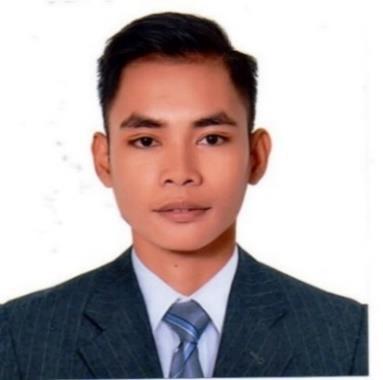 Profession:	Licensed Professional TeacherE-mail: Joshua-391955@2freemail.com CAREER SUMMARY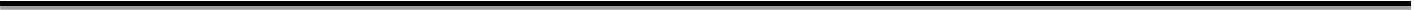 Having comprehensive knowledge of methods and procedures relating to Teaching Profession. Seeking opportunities in a reputable and respected School wherein, I may be able to work with people of high spirit and determination in fulfilling ones duty. All the while engaging in new challenges and learning experience.WORK EXPERIENCE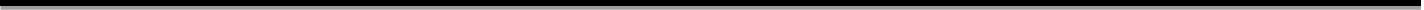 December 4, 2017 – FEBRUARY 20, 2018OFF- CAMPUS TRAINING TEACHER SCOPE OF WORK:Teaching the pupils in Public schoolTeaching the core subjects and minor subjectsTeaching the Mother tongue LanguageMaking Lesson Plan for all subjectsMaking Visual aids for all subjectsHelping the teacher in maintaining classroom managementHelping the principal in school worksHelping in extracurricular activities of the schoolHelping in planning for school activitiesMaking TOS for the exam questions of the pupilsMaking grades of the pupilsPreparing everyday lesson for the pupilsCoaching the pupils for their national school contestHelping in reviewing the pupils for their examinationConduct daily observation of the pupils worksChecking of attendance of the pupilsChecking of test papers of the pupilsTeaching Good manners to the pupilsAUGUST 7, 2017 – OCTOBER 30, 2017ON- CAMPUS TRAINING TEACHER SCOPE OF WORKTeaching the pupils in Private schoolTeaching the core subjects and minor subjectsMaking a lesson plan for all subjectsMaking visual aids to all subjectsDesigning classroom for engaging classroom environmentObserving the behavior of the private school pupilsMaking TOS for the exam questions of the pupilsMaking test questions of the pupilsDesigning library of the schoolDesigning playroom of the pupilsHelping in maintaining the good attitude of the pupilsTeaching Good manners to the pupilsHelping in the extracurricular activity of the pupilsMaking grades of the pupilsWorking with Principals and Teachers of the schoolChecking of attendance of the pupilsChecking the test papers of the pupilsTeaching pupils of different grade (primary levels)JULY 2016READING REMEDIATION PROGRAM SCOPE OF WORK:Introduce the alphabets to the pupilsTeaching the sounds of the letter in the alphabetTeaching the first step in reading wordsIntroduce the vowel and consonant soundsTeaching the CVC wordsTeaching to read and spell the basic English wordsTeaching to read a paragraph and a short storyObserving the development of reading of the pupilsHIGHEST EDUCATIONAL ATTAINMENT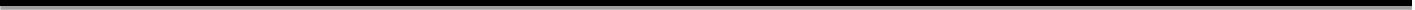 Tertiary Course: Bachelor of Elementary Education (BEED) University of Saint Anthony, Education Department (S/Y 2014-2018) Iriga City, PhilippinesFreshman of the Year: Bachelor in Science in Information Technology (BSIT) University of Nueva Caceres (S/Y 2013-2014)Naga City, PhilippinesPERSONAL BACKGROUND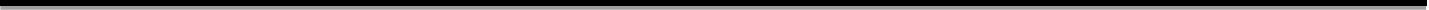 Birthday: November 28, 1995Age: 23Religion: Roman CatholicNationality: FilipinoCivil Status: SingleLanguage Spoken/Written: English, TagalogSKILL PROFILE: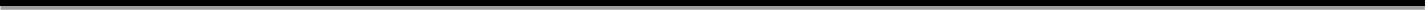 DrawingNC II ( Computer System Service)Good in oral and written English communicationSEMINAR ATTENDED: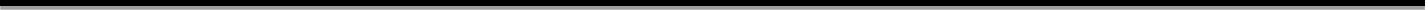 GRAPHIC ORGANIZERS AS THINKING TECHNOLOGY August 8, 2017CATERING DIVERSE LEARNERS THROUGH MULTI- GRADE TEACHING August 8, 2017STORYTELLING: WHAT MAKES AN EFFECTIVE STORYTELLER September 26, 2017BECOMING AN EXEMPLARY INSTURCTIONAL LEADER JULY 4, 2017STIMULATING CREATIVITY IN THE CLASSROOM: ARE YOU CREATIVE AND IMAGINATIVE? JULY 25, 2017I hereby certify that the above information are true and correct with the best of my knowledge and belief.JOSHUA APPLICANT